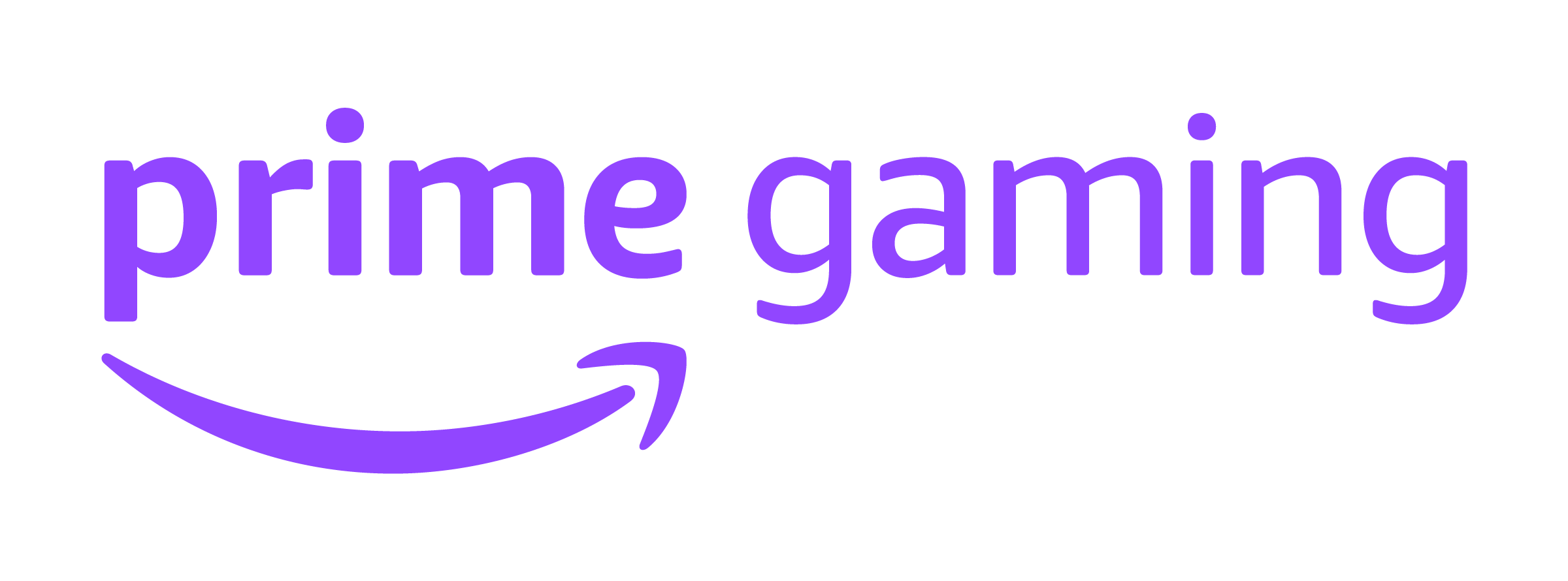 Press UpdateApril 2021April 2021 - Prime Gaming Monthly UpdateWelcome to the April Prime Gaming press update! Prime Gaming is leaping into Spring with a diverse library of games and content for top titles, including:Exclusive content for Fall Guys: Ultimate KnockoutNew content for popular Ubisoft titles including Rainbow Six Siege and For HonorThe April Games with Prime lineup, featuring Move or Die and Aces of the Luftwaffe – SquadronAll of these offers can be claimed by visiting: gaming.amazon.com. As always, Prime Gaming offers are available for a limited time, so be sure to act fast before they disappear! Read on below for a look at all of the great content and games coming in April, including a brand new Prime Gaming sizzle highlighting the biggest offers of the month.Information on this month’s lineup, as well as the latest and greatest Prime Gaming news can be found on the Prime Gaming blog, and assets can be downloaded here.April 2021 - Prime Gaming Monthly UpdateWelcome to the April Prime Gaming press update! Prime Gaming is leaping into Spring with a diverse library of games and content for top titles, including:Exclusive content for Fall Guys: Ultimate KnockoutNew content for popular Ubisoft titles including Rainbow Six Siege and For HonorThe April Games with Prime lineup, featuring Move or Die and Aces of the Luftwaffe – SquadronAll of these offers can be claimed by visiting: gaming.amazon.com. As always, Prime Gaming offers are available for a limited time, so be sure to act fast before they disappear! Read on below for a look at all of the great content and games coming in April, including a brand new Prime Gaming sizzle highlighting the biggest offers of the month.Information on this month’s lineup, as well as the latest and greatest Prime Gaming news can be found on the Prime Gaming blog, and assets can be downloaded here.April 2021 - Prime Gaming Monthly UpdateWelcome to the April Prime Gaming press update! Prime Gaming is leaping into Spring with a diverse library of games and content for top titles, including:Exclusive content for Fall Guys: Ultimate KnockoutNew content for popular Ubisoft titles including Rainbow Six Siege and For HonorThe April Games with Prime lineup, featuring Move or Die and Aces of the Luftwaffe – SquadronAll of these offers can be claimed by visiting: gaming.amazon.com. As always, Prime Gaming offers are available for a limited time, so be sure to act fast before they disappear! Read on below for a look at all of the great content and games coming in April, including a brand new Prime Gaming sizzle highlighting the biggest offers of the month.Information on this month’s lineup, as well as the latest and greatest Prime Gaming news can be found on the Prime Gaming blog, and assets can be downloaded here.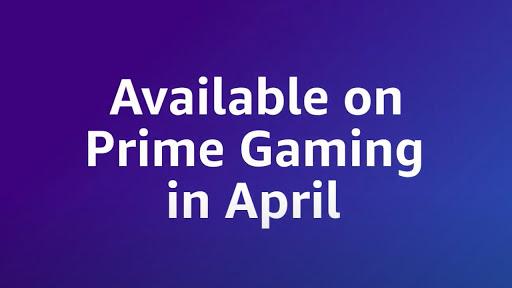 A Look Into Prime Gaming’s April 2021 OfferingsWelcome the newest addition to the Prime Gaming monthly update - a sizzle highlighting some of the most exciting offerings available to Prime members this month! April’s content includes a new selection of Games with Prime, and in-game content for Rainbow Siege Six, For Honor, League of Legends, GTA Online and more. Check out our newly released video here. A Look Into Prime Gaming’s April 2021 OfferingsWelcome the newest addition to the Prime Gaming monthly update - a sizzle highlighting some of the most exciting offerings available to Prime members this month! April’s content includes a new selection of Games with Prime, and in-game content for Rainbow Siege Six, For Honor, League of Legends, GTA Online and more. Check out our newly released video here. A Look Into Prime Gaming’s April 2021 OfferingsWelcome the newest addition to the Prime Gaming monthly update - a sizzle highlighting some of the most exciting offerings available to Prime members this month! April’s content includes a new selection of Games with Prime, and in-game content for Rainbow Siege Six, For Honor, League of Legends, GTA Online and more. Check out our newly released video here. 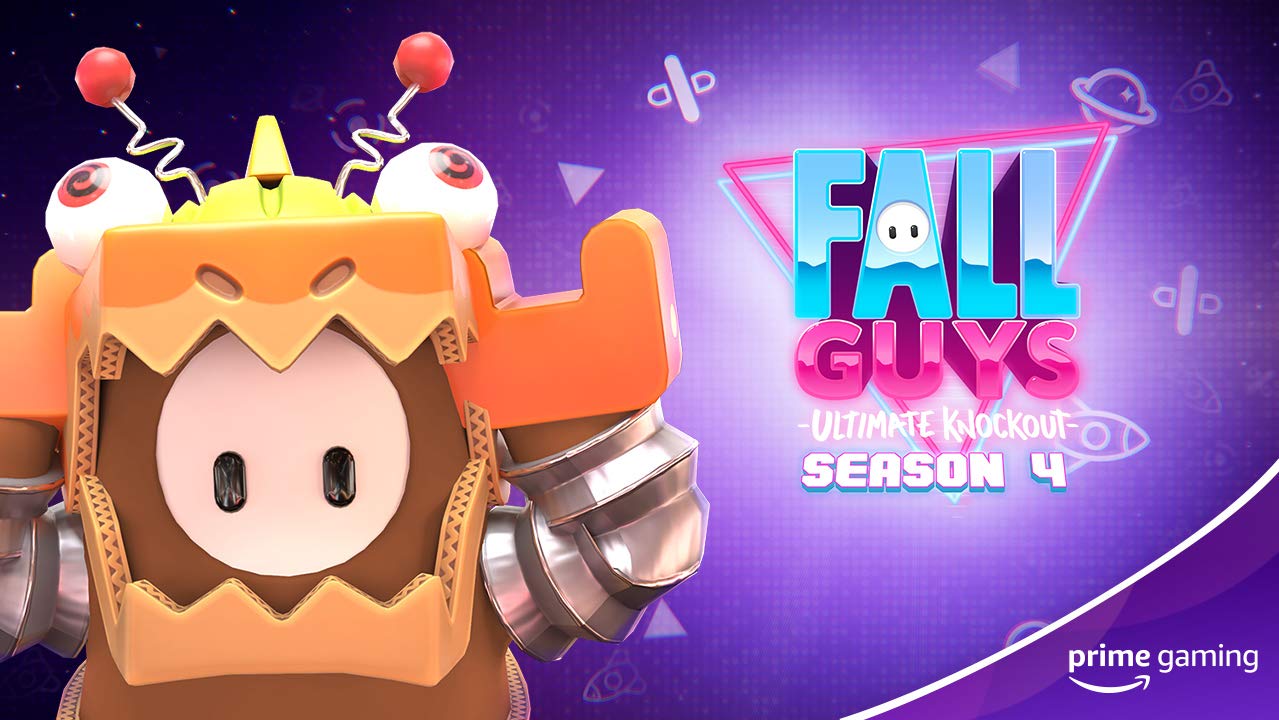 Grab the Latest Fall Guys Bundle with Prime GamingAvailable March 25 at 9am PT Just in time for season 4, Prime Gaming is offering Prime members an exclusive Boxzilla Bundle to help celebrate the success of the hit party game Fall Guys: Ultimate Knockout! Appropriately themed for season 4, the bundle includes: An adorable Boxzilla Costume6500 Kudos, to help players fast-track their way to the next in-game goodieBe sure to grab the bundle before it’s too late, and stay tuned for more coming soon! Drop 4 of 6Grab the Latest Fall Guys Bundle with Prime GamingAvailable March 25 at 9am PT Just in time for season 4, Prime Gaming is offering Prime members an exclusive Boxzilla Bundle to help celebrate the success of the hit party game Fall Guys: Ultimate Knockout! Appropriately themed for season 4, the bundle includes: An adorable Boxzilla Costume6500 Kudos, to help players fast-track their way to the next in-game goodieBe sure to grab the bundle before it’s too late, and stay tuned for more coming soon! Drop 4 of 6Grab the Latest Fall Guys Bundle with Prime GamingAvailable March 25 at 9am PT Just in time for season 4, Prime Gaming is offering Prime members an exclusive Boxzilla Bundle to help celebrate the success of the hit party game Fall Guys: Ultimate Knockout! Appropriately themed for season 4, the bundle includes: An adorable Boxzilla Costume6500 Kudos, to help players fast-track their way to the next in-game goodieBe sure to grab the bundle before it’s too late, and stay tuned for more coming soon! Drop 4 of 6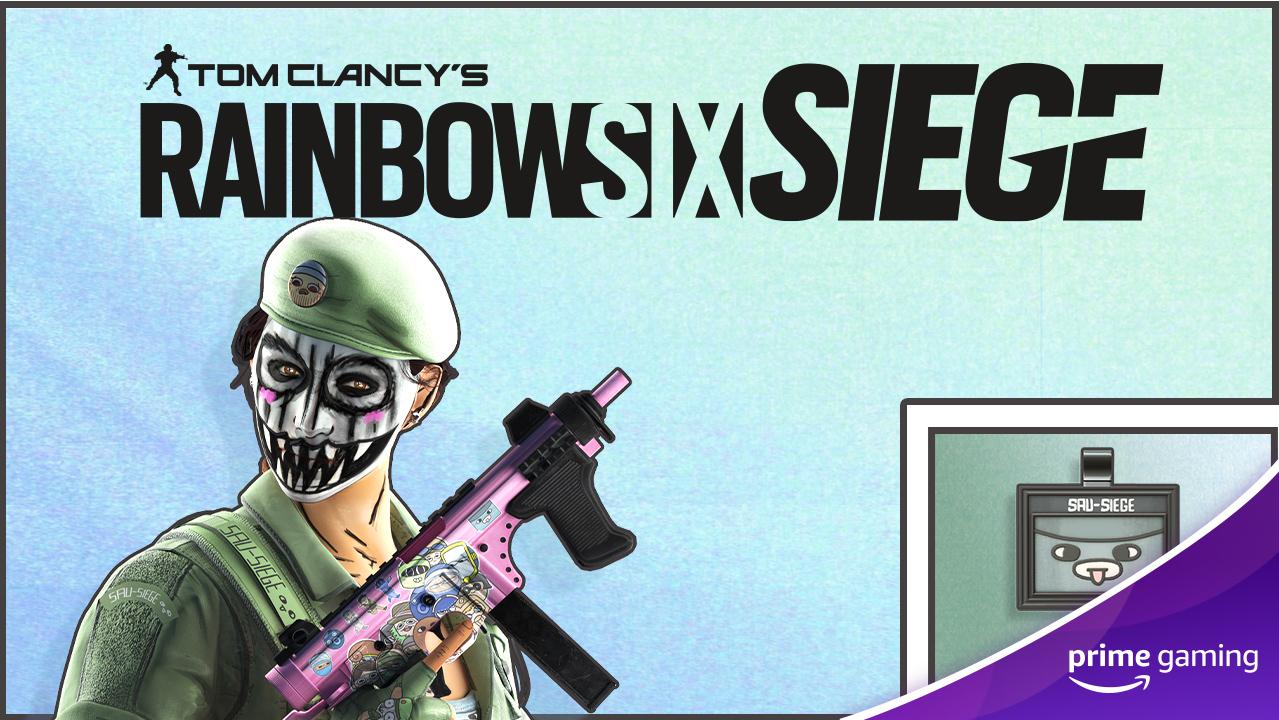 Spring Into Exclusive Loot Available in Rainbow Siege Six Available Now April brings special loot for Ubisoft’s online tactical shooter video game. Secure the exclusive Caveira Bundle designed by community artist SAU_SIEGE, including new headgear, uniform, weapon skin and charm.Drop 4 of 4Spring Into Exclusive Loot Available in Rainbow Siege Six Available Now April brings special loot for Ubisoft’s online tactical shooter video game. Secure the exclusive Caveira Bundle designed by community artist SAU_SIEGE, including new headgear, uniform, weapon skin and charm.Drop 4 of 4Spring Into Exclusive Loot Available in Rainbow Siege Six Available Now April brings special loot for Ubisoft’s online tactical shooter video game. Secure the exclusive Caveira Bundle designed by community artist SAU_SIEGE, including new headgear, uniform, weapon skin and charm.Drop 4 of 4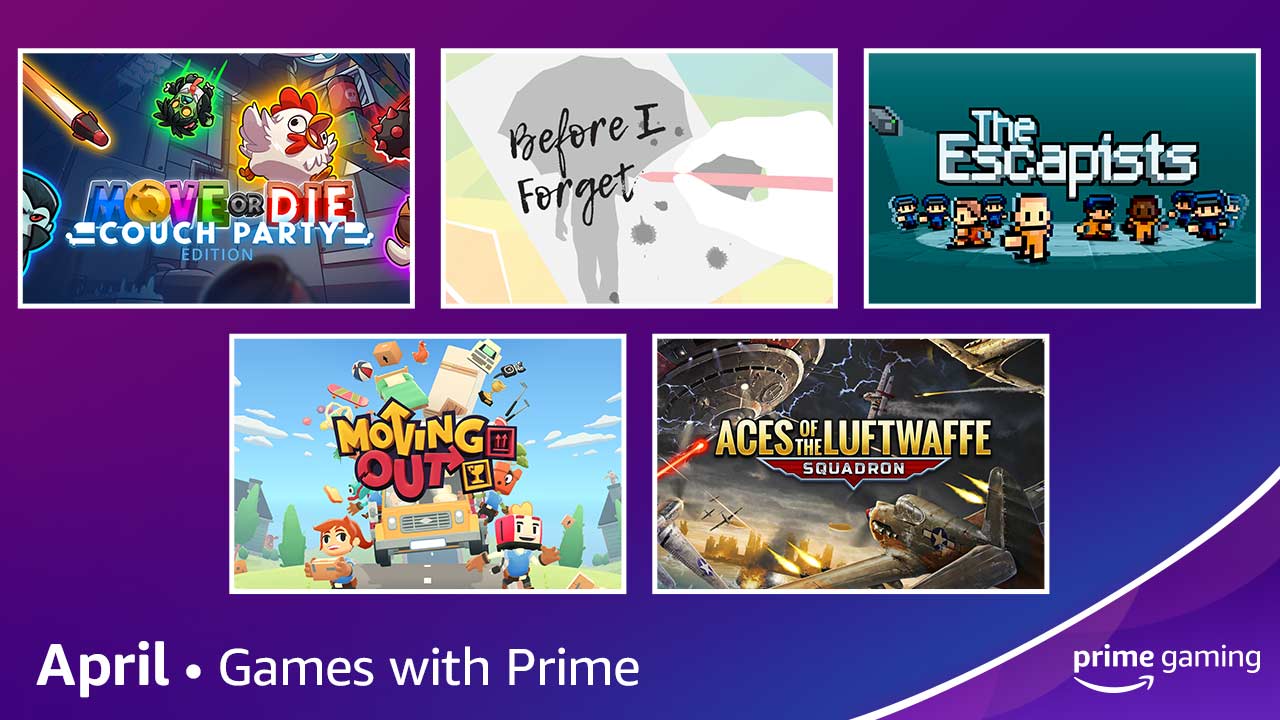 Celebrate Spring with More Games!Add games including Aces of the Luftwaffe – Squadron and Moving Out to your library Available April 1 Prime Gaming is adding FIVE games to our library beginning April 1! The lineup includes something for everyone, ranging from mystery and romance in Before I Forget to the prison-escape thriller The Escapists. Move or Die - Couch Party Edition - Enjoy this absurdly fast-paced, 4-player local and online party game where the mechanics change every 20 seconds. The Escapists - Explore in this unique prison sandbox experience, with lots of items to craft and combine in your daring quest for freedom.Moving Out - Indulge in the ridiculous physics-based moving simulator that brings new meaning to "couch co-op."Aces of the Luftwaffe – Squadron - Face fearsome war machines in bombastic air battles and boss fights in this vertically scrolling shoot ‘em up game.Before I Forget - Explore the present to uncover the past in a short story of love, loss, and a life well-lived in this emotional narrative exploration game. We rotate our collection to keep titles fresh, so be sure to grab these games before they’re gone. As always, all games are yours to keep forever.Celebrate Spring with More Games!Add games including Aces of the Luftwaffe – Squadron and Moving Out to your library Available April 1 Prime Gaming is adding FIVE games to our library beginning April 1! The lineup includes something for everyone, ranging from mystery and romance in Before I Forget to the prison-escape thriller The Escapists. Move or Die - Couch Party Edition - Enjoy this absurdly fast-paced, 4-player local and online party game where the mechanics change every 20 seconds. The Escapists - Explore in this unique prison sandbox experience, with lots of items to craft and combine in your daring quest for freedom.Moving Out - Indulge in the ridiculous physics-based moving simulator that brings new meaning to "couch co-op."Aces of the Luftwaffe – Squadron - Face fearsome war machines in bombastic air battles and boss fights in this vertically scrolling shoot ‘em up game.Before I Forget - Explore the present to uncover the past in a short story of love, loss, and a life well-lived in this emotional narrative exploration game. We rotate our collection to keep titles fresh, so be sure to grab these games before they’re gone. As always, all games are yours to keep forever.Celebrate Spring with More Games!Add games including Aces of the Luftwaffe – Squadron and Moving Out to your library Available April 1 Prime Gaming is adding FIVE games to our library beginning April 1! The lineup includes something for everyone, ranging from mystery and romance in Before I Forget to the prison-escape thriller The Escapists. Move or Die - Couch Party Edition - Enjoy this absurdly fast-paced, 4-player local and online party game where the mechanics change every 20 seconds. The Escapists - Explore in this unique prison sandbox experience, with lots of items to craft and combine in your daring quest for freedom.Moving Out - Indulge in the ridiculous physics-based moving simulator that brings new meaning to "couch co-op."Aces of the Luftwaffe – Squadron - Face fearsome war machines in bombastic air battles and boss fights in this vertically scrolling shoot ‘em up game.Before I Forget - Explore the present to uncover the past in a short story of love, loss, and a life well-lived in this emotional narrative exploration game. We rotate our collection to keep titles fresh, so be sure to grab these games before they’re gone. As always, all games are yours to keep forever.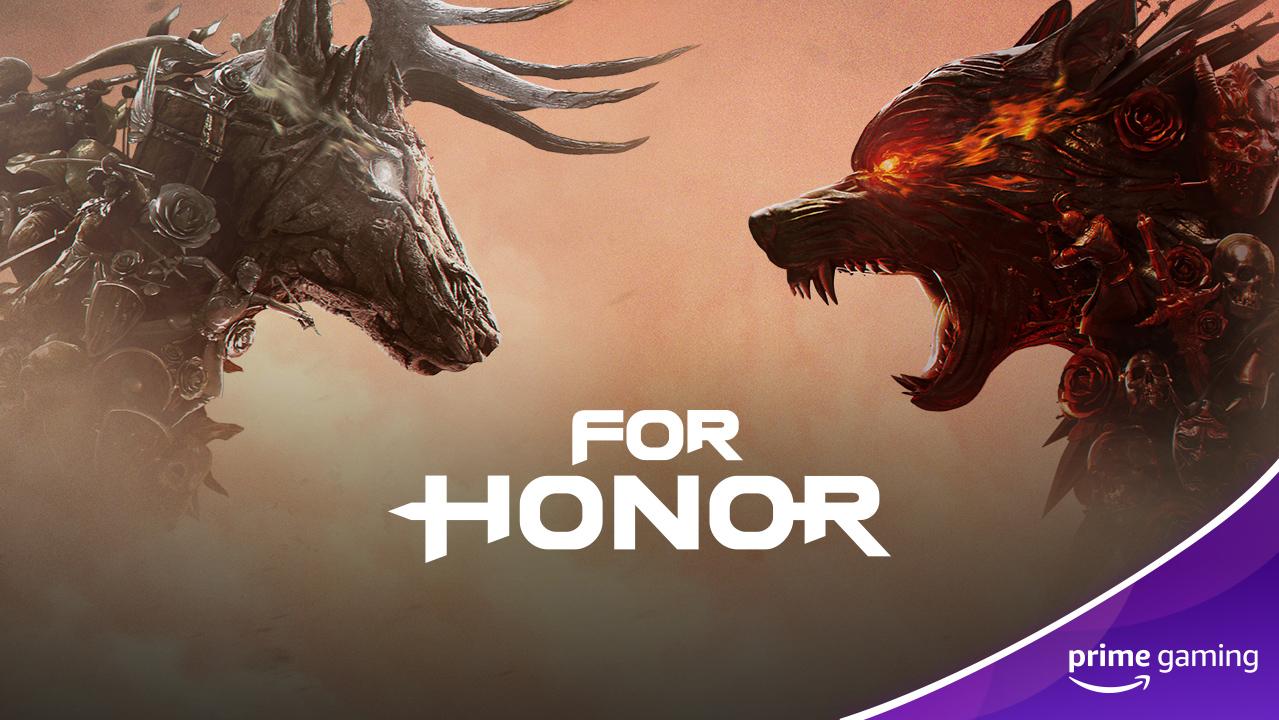 Claim A Week’s Worth of Champion Status in For HonorAvailable Now Players can look forward to unlocking seven days of Champion Status, which includes XP boosts and more, as well as two Scavenger Crates. Take your heroes to the next level in For Honor, the melee action fighting game set during a medieval, fantasy setting, where the week’s worth of champion status is available until April 24!Drop 1 of 1Claim A Week’s Worth of Champion Status in For HonorAvailable Now Players can look forward to unlocking seven days of Champion Status, which includes XP boosts and more, as well as two Scavenger Crates. Take your heroes to the next level in For Honor, the melee action fighting game set during a medieval, fantasy setting, where the week’s worth of champion status is available until April 24!Drop 1 of 1Claim A Week’s Worth of Champion Status in For HonorAvailable Now Players can look forward to unlocking seven days of Champion Status, which includes XP boosts and more, as well as two Scavenger Crates. Take your heroes to the next level in For Honor, the melee action fighting game set during a medieval, fantasy setting, where the week’s worth of champion status is available until April 24!Drop 1 of 1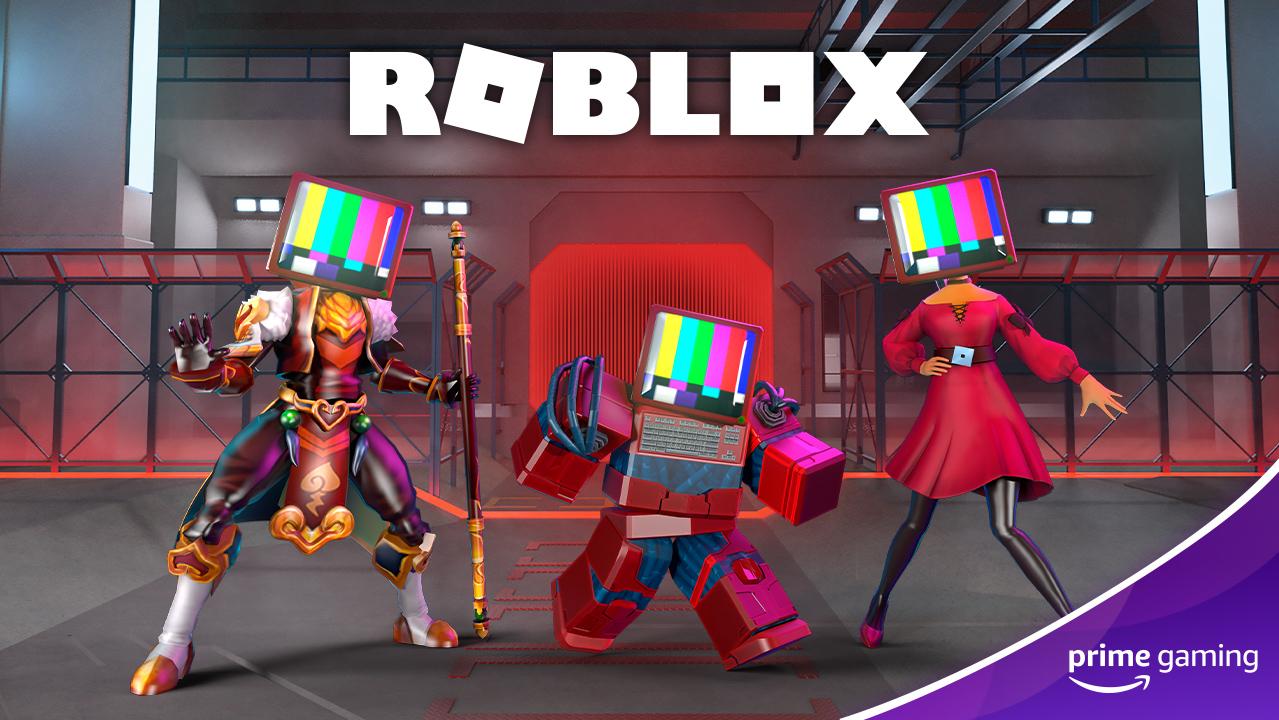 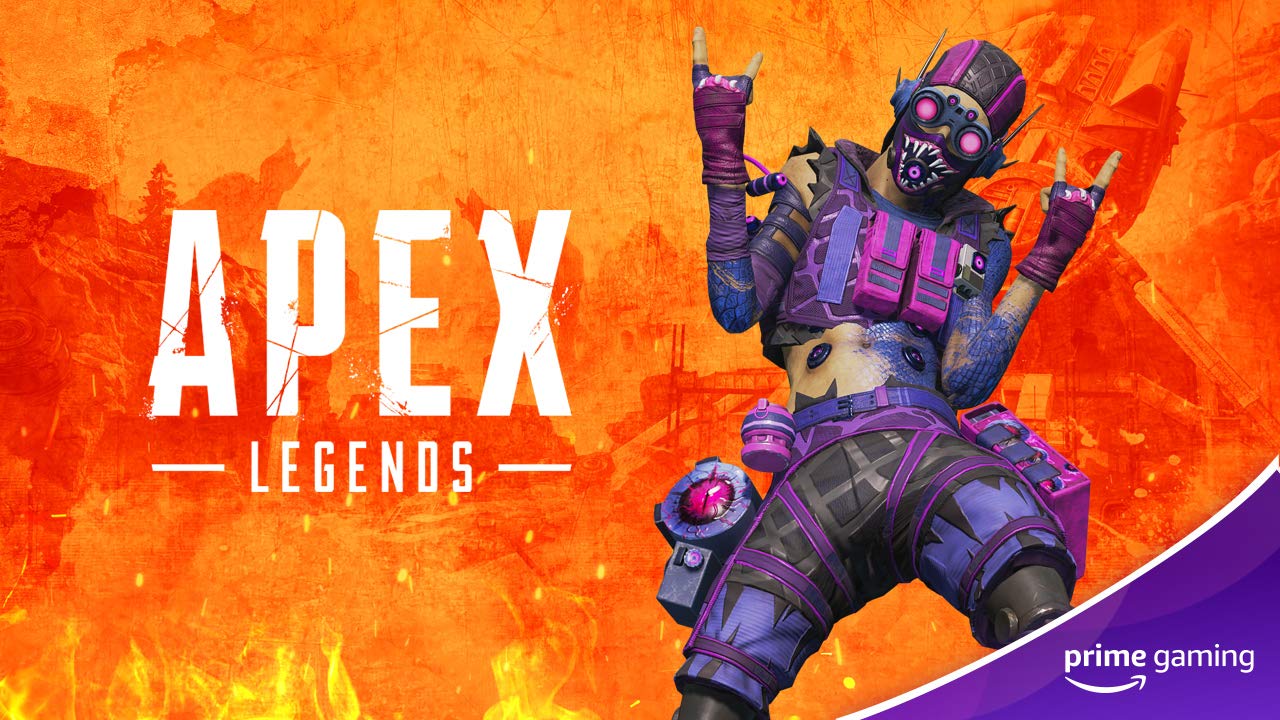 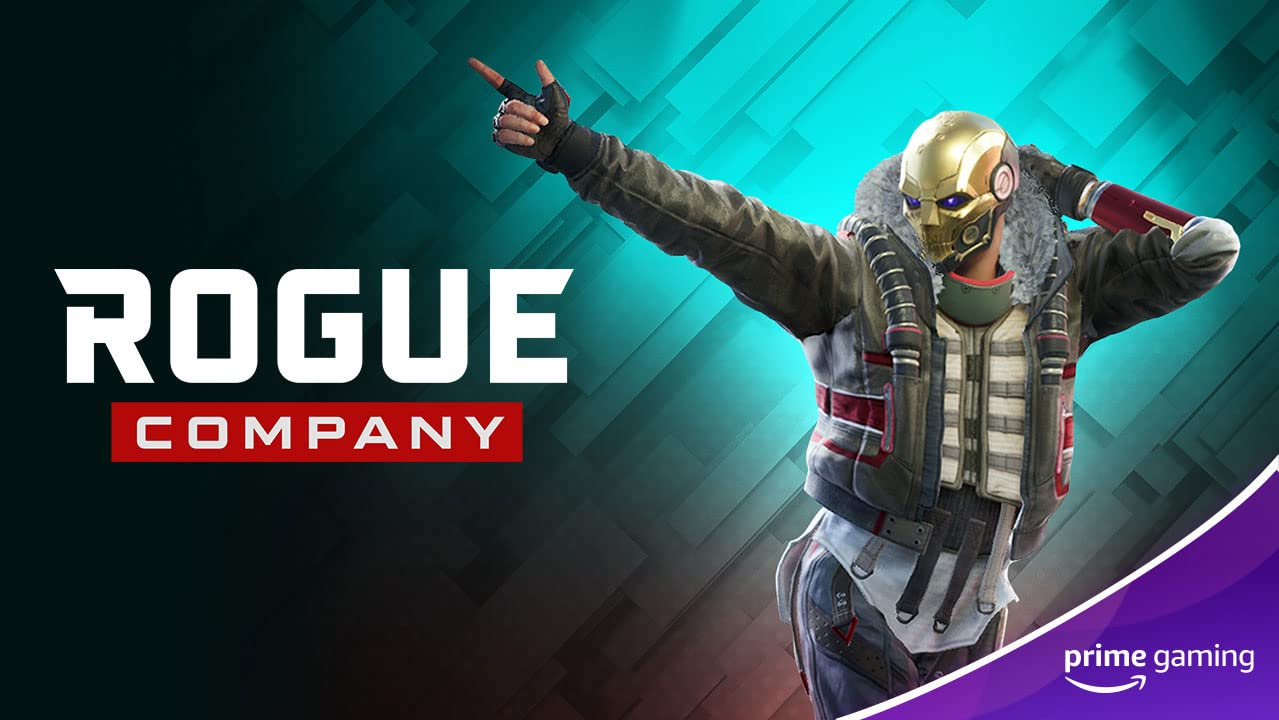 RobloxNow AvailablePrime members can gear up their Roblox avatar with a new Tech Head, and an exclusive bonus skin in Arsenal. Be sure to act fast as this offer expires on April 16!  Drop 8 of 8Apex LegendsNow AvailableShow everyone what Legends are made of with the Adrenaline Affliction skin for Octane!Drop 3 of 12Rogue CompanyNow AvailableBattle in style in the 4x4 team-based multiplayer shooter with the “The King” emote. Be sure to claim this offer before it expires on April 4!Drop 6 of 12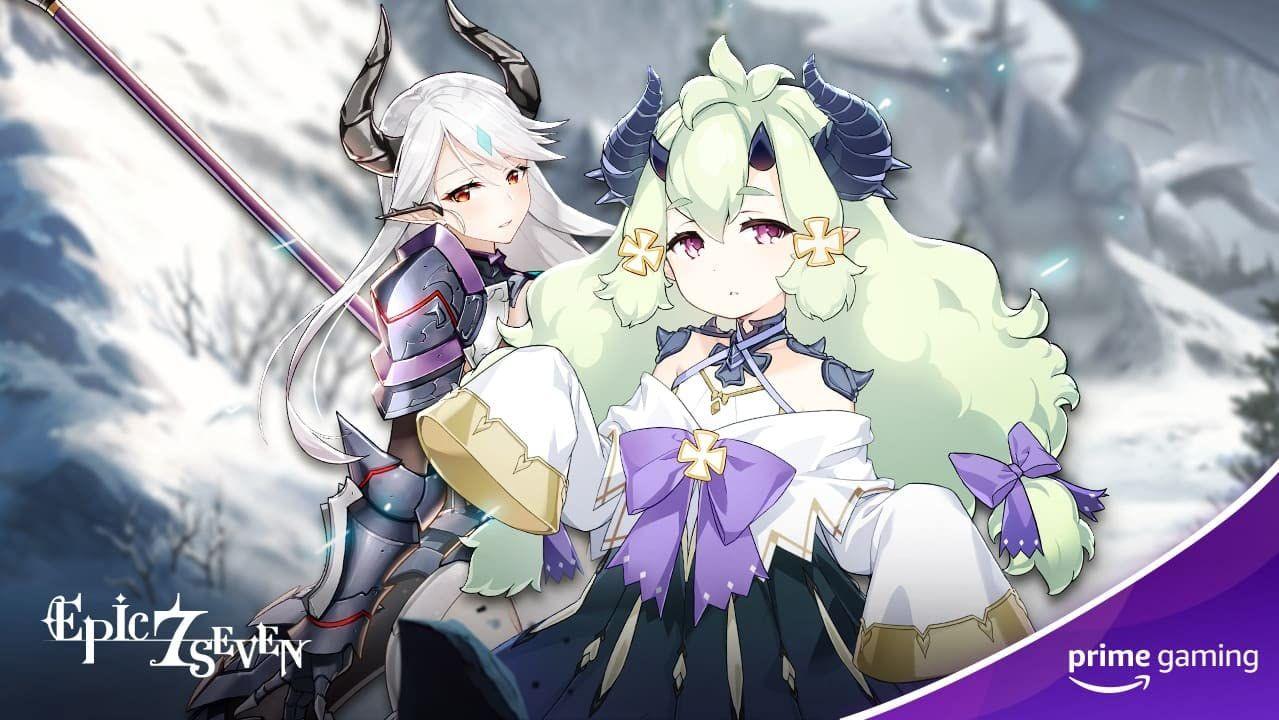 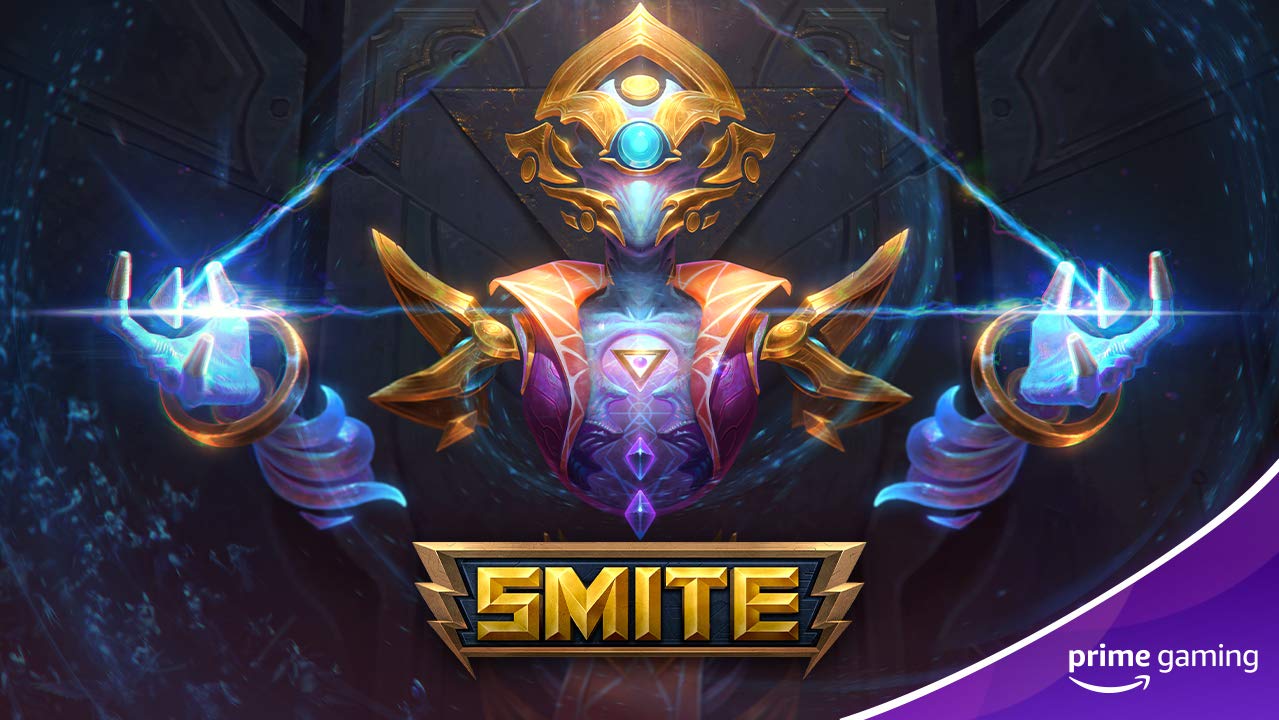 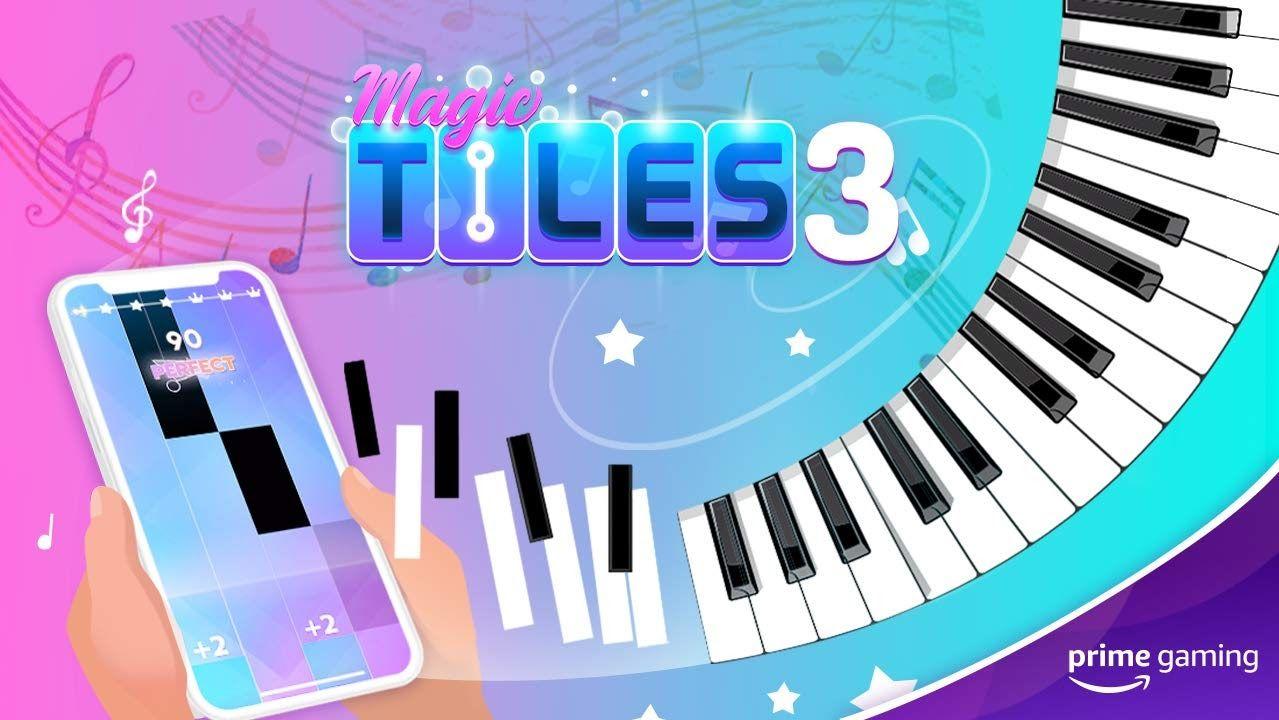 Epic Seven Drop 4: Now Available Drop 5: April 7Drop 6: April 21Help begin your journey with the help of: Drop 4 - 20x Leif until April 7Drop 5 - 1x Lvl 85 Epic Equipment Set (Speed, 4 parts, Excluding Accessories) through April 21Drop 6 - Leif x 20 before May 5  Drop 4-6 of 18SMITENow Available Be sure to claim the exclusive Infinite Seer Ah Puch skin in the free-to-play, third-person multiplayer online battle arena video game!Drop 7 of 9Magic Tiles 3 Now Available This month, players can unlock a one-Day VIP pass and five additional songs, every week!Drop 17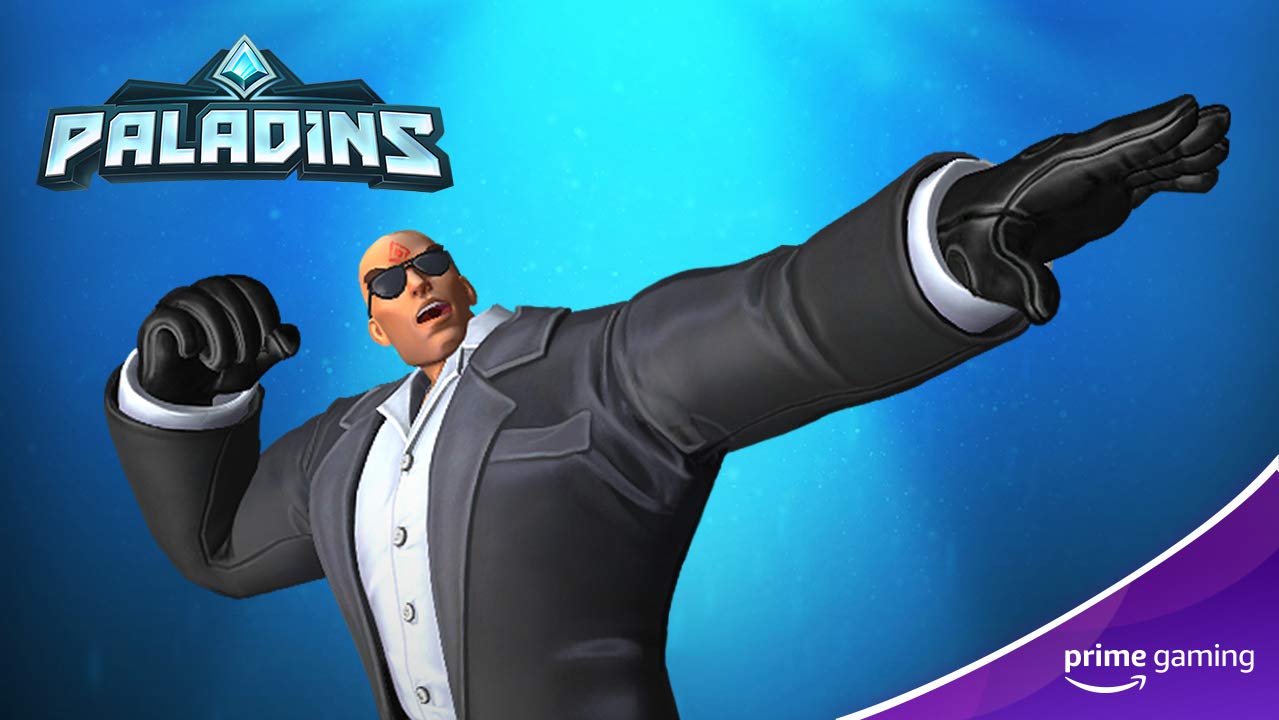 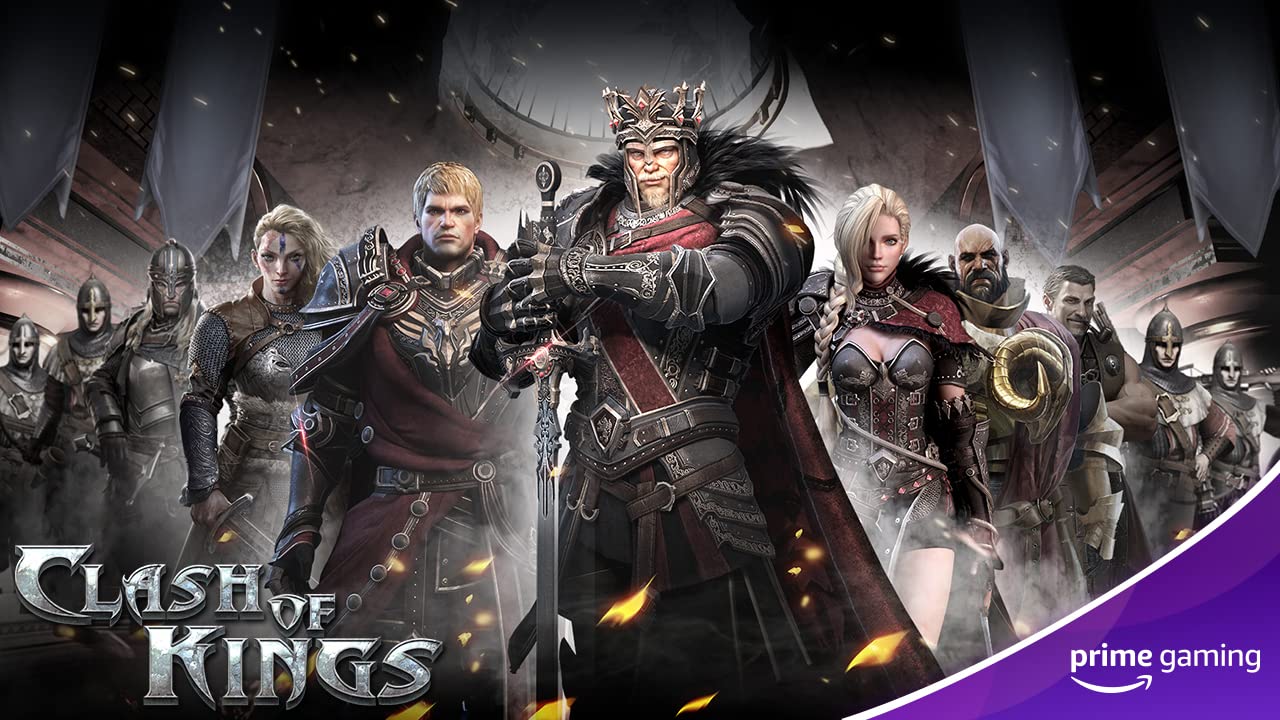 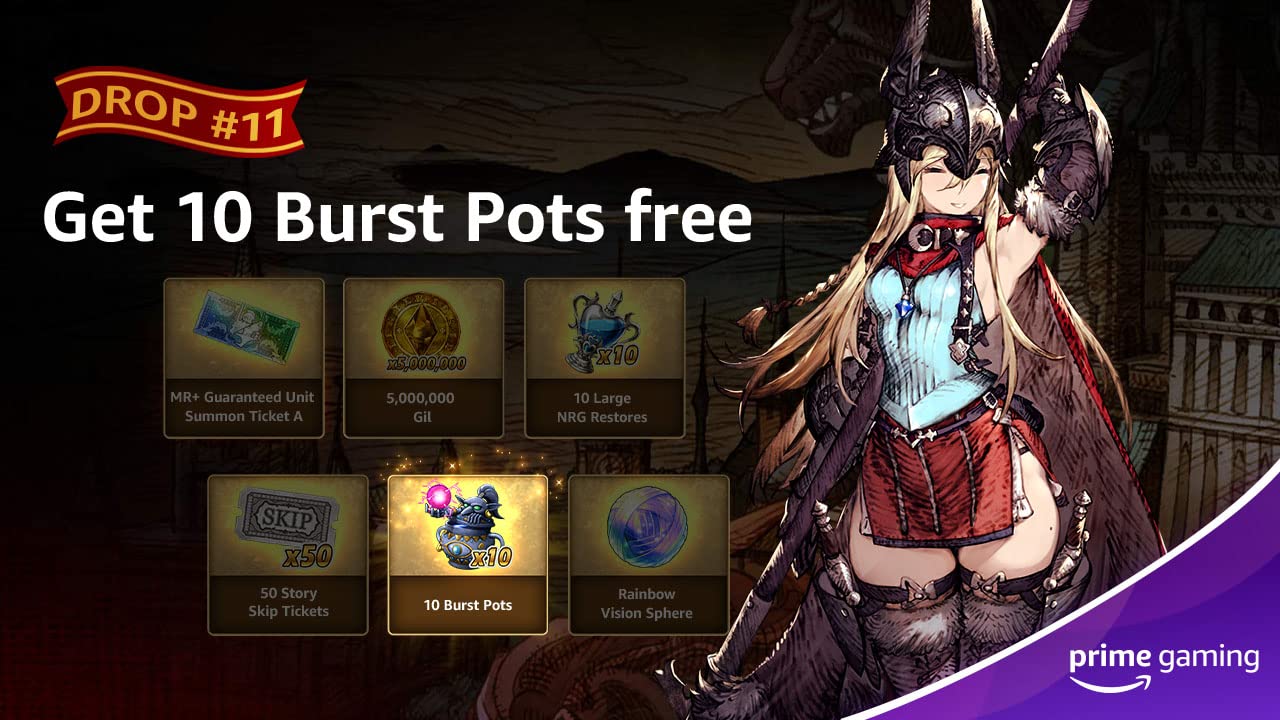 PaladinsAvailable April 29Unlock the epic Triggerman Buck Skin in the popular online hero first-person shooter game! Drop 7 of 9Clash of KingsAvailable April 5Pick up a Building Enhancement Pack which includes 2-Hour Building Speedup x1000, 500,000 Food x500 and500,000 Wood x500 though April 6!Drop 1 of 13WAR OF THE VISIONS FINAL FANTASY BRAVE EXVIUS Drop 11:  April 14Drop 12: April 28 Prime members can look forward to claiming Burst Pot x10 through April 28 and Rainbow Vision Sphere x1 until May 12 for WAR OF THE VISION FINAL FANTASY BRAVE EXVIUS. Drop 11-12 of 12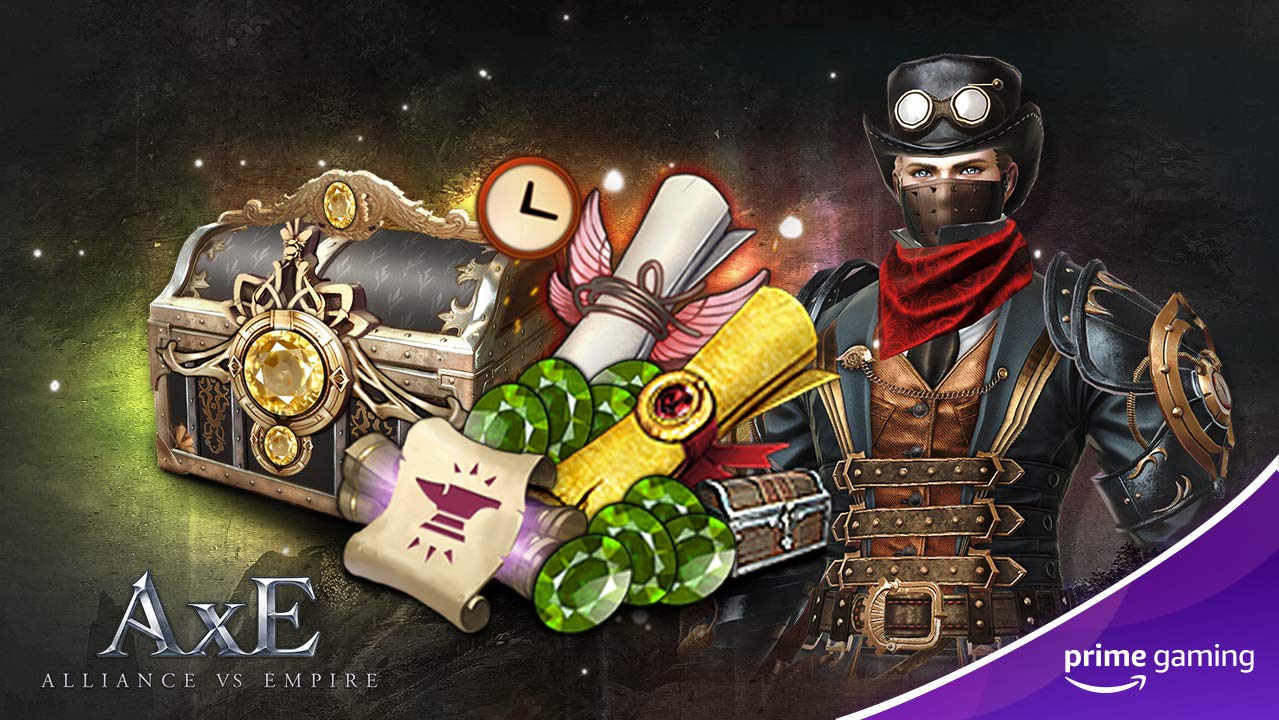 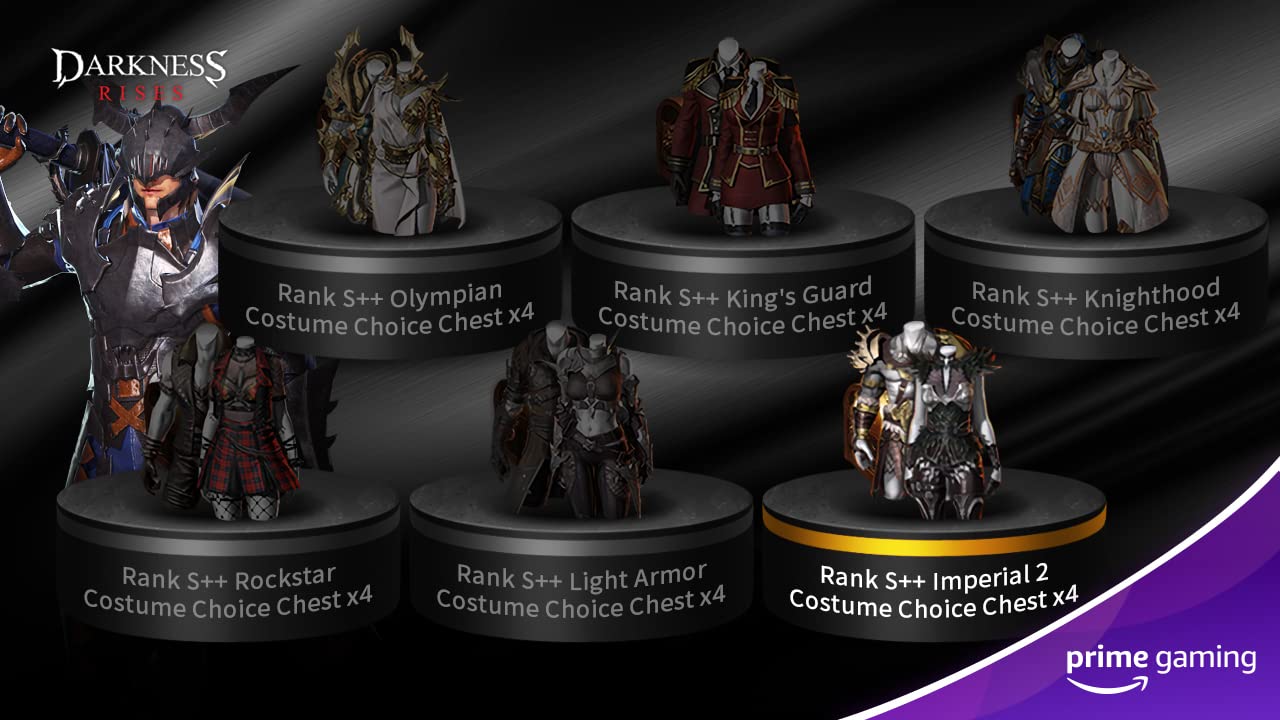 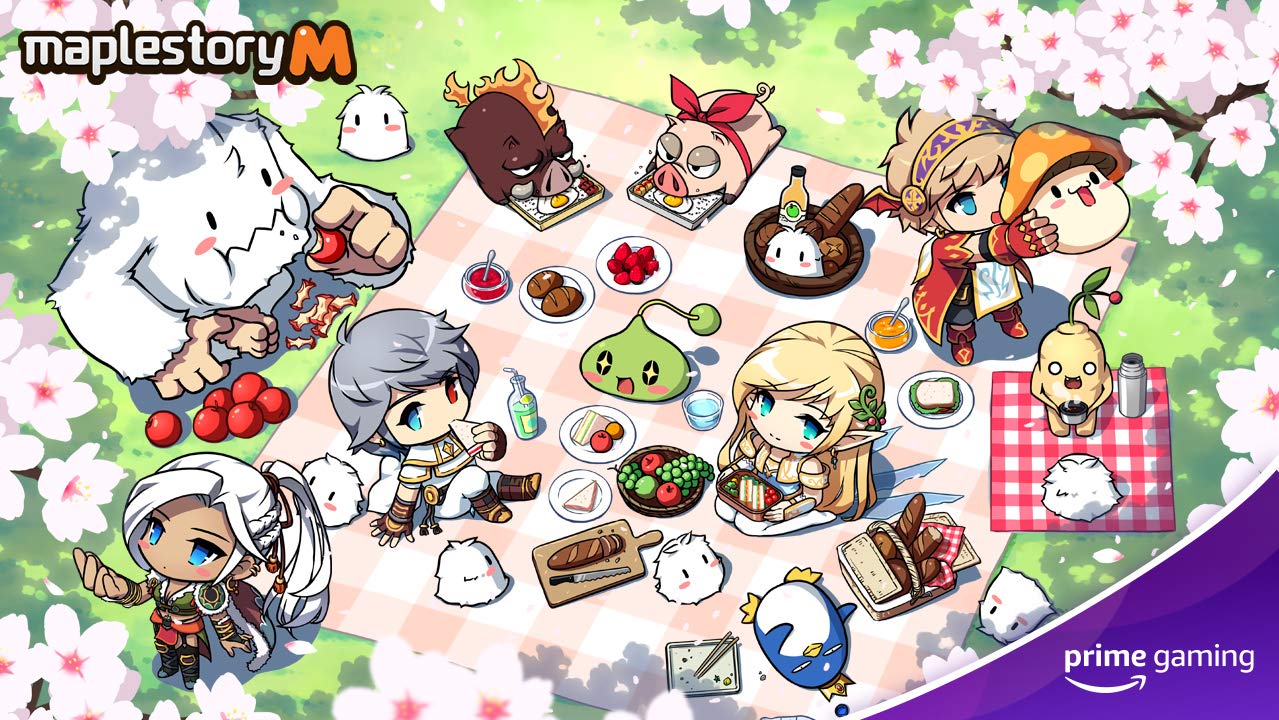 Alliance vs. EmpireDrop 4: April 14Drop 5: April 28April brings lots of Alliance vs. Empire content, including White Diamond x500, Enhancement Guard Ticket x50! On April 14, Prime Members can also also claim a Hero’s and Treasure’s blessing, and on April 28, players can claim a King’s Blessing and  Benuv’s blessing. Drop 4-5 of 12Darkness RisesDrop 6: April 8Drop 7: April 22Players can look forward to redeeming the following items:Drop 6: Rank S++ Costume Choice Box x4: Imperial 2 Costumes Drop 7: Rank S++ Costume Choice Box x4: Olympian Costumes Drop 6-7 of 12MapleStory MDrop 5: April 7 Drop 6: April 21Starting April 7 through April 21, Prime Members can claim the Cube box (Red Cube x10, Black Cube x5). Also starting on  April 21, be sure to claim an Auto-Battle Charge Ticket (1 hour) x 10 this month!Drop 5-6 of 12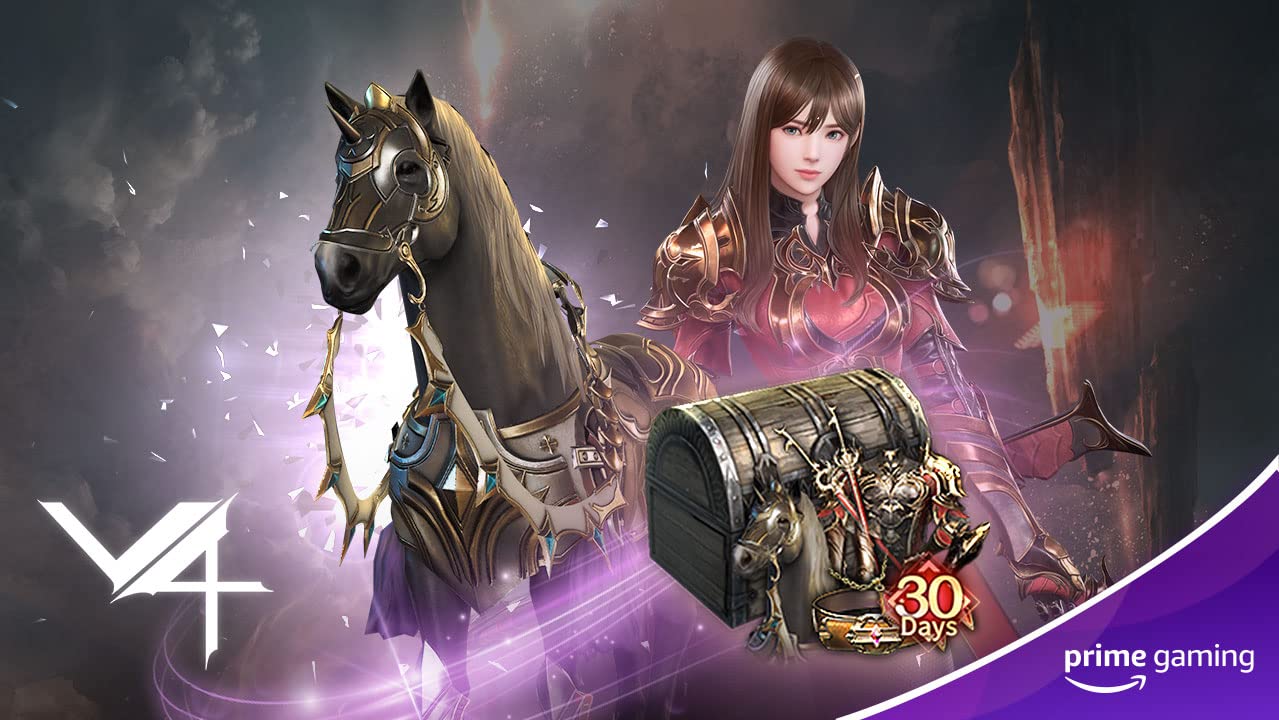 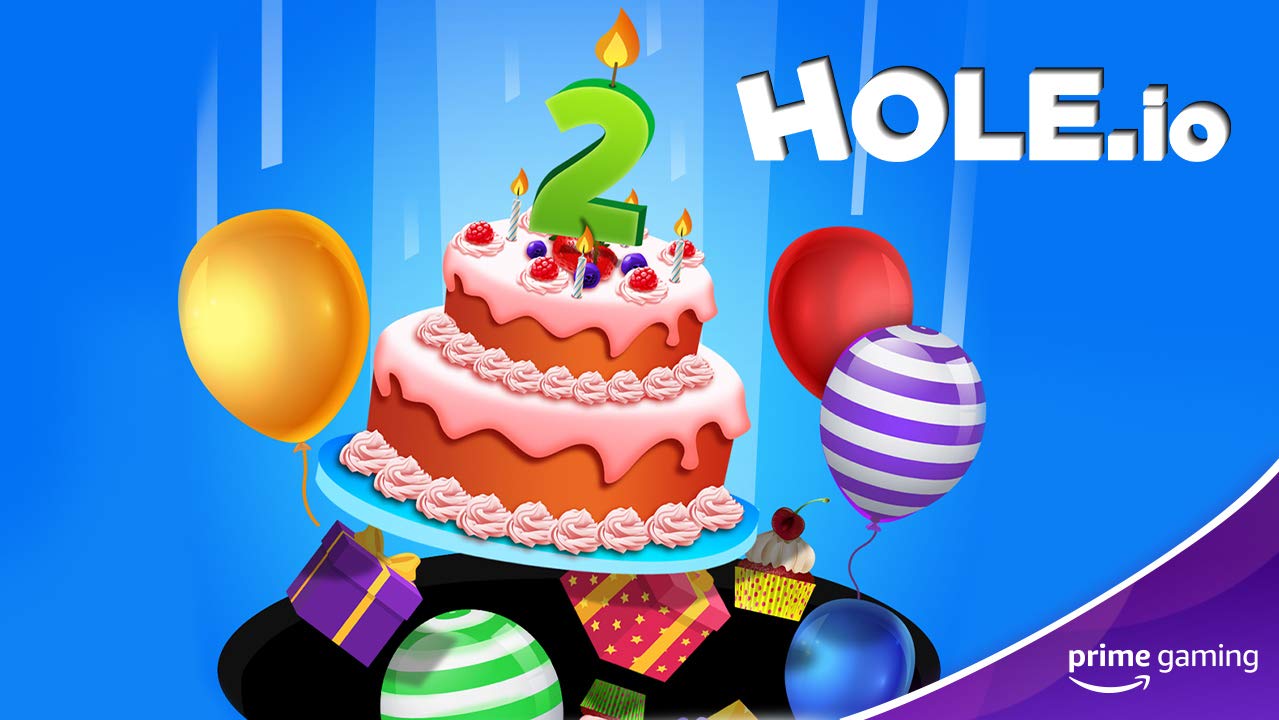 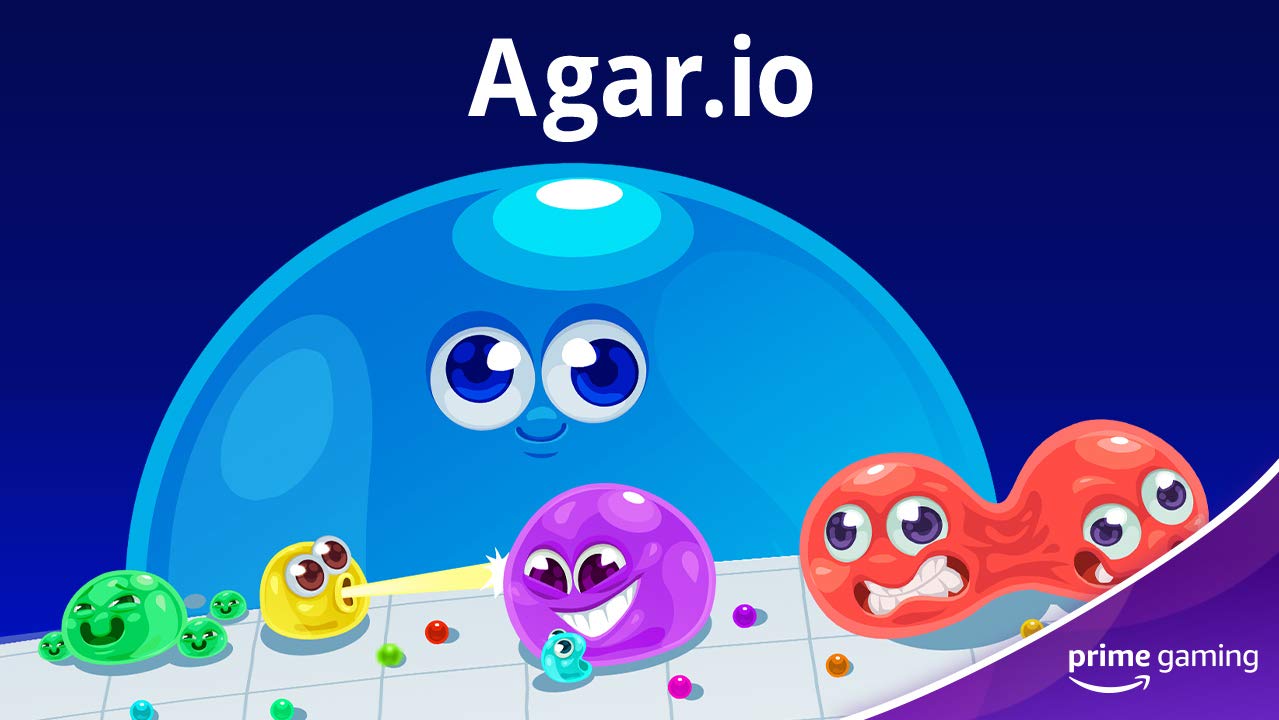 V4 Drop 2: April 1Drop 3: April 15Drop 4: April 29All through the month of April, players can claim various Special Support Packages in Nexon’s cross-platform MMORPG for both PC and mobile devices.Drop 2-4 of 12Voodoo mobile gamesEnjoy ad-free play in some of Voodoo’s popular and addicting mobile titles.Available April 1  – 7 days of ad-free play in Hole.ioAvailable April 5 – 7 ad-free days in Aquapark.ioAvailable April 8 – 7 ad-free days for Cube SurferAvailable April 15 – 14 days of ad-free play in Helix Jump Agar.ioNow Available Be sure to claim an Easter Potion + 150 DNA in the massively multiplayer online action game!Drop 10 of 12Calendar April 2021Now Available Games With Prime - Move or Die Couch Party Edition, The Escapists, Moving Out, Aces of the Luftwaffe - Squadron, Before I Forget Now Available Agar.ioNow Available Apex Legends Drop 3Now Available Epic Seven Drop 4Now Available Fall Guys Drop 4Now Available For Honor Drop 1Now Available Magic Tiles 3Now Available Rainbow Six Siege Drop 4Now Available Roblox Drop 8Now Available Rogue Company Drop 6Now Available SMITE Drop 7Now Available WAR OF THE VISIONS FINAL FANTASY BRAVE EXVIUS Drop 11 March 29 Paladins Drop 7March 31 Last Chance to Claim 20+ SNK GamesApril 1 Last Chance to Claim Bomber Crew Deluxe, Blasphemous, SkyDrift, Boomerang Fu and TengamiApril 1 Hole.io Drop 3April 1 V4 Drop 2April 5 Aquapark.io Drop 5April 5 Clash of Kings Drop 1April 7 Epic Seven Drop 5April 7 MapleStory M Drop 5April 8 Cube Surfer! Drop 5April 8 Darkness Rises Drop 6April 14 Alliance vs Empire Drop 4April 15 Helix Jump Drop 4April 15 V4 Drop 3April 21 Epic Seven Drop 6April 21 MapleStory M Drop 6April 22 Darkness Rises Drop 7April 28 Alliance vs Empire Drop 5April 28 WAR OF THE VISIONS FINAL FANTASY BRAVE EXVIUS Drop 12 April 29 V4 Drop 4Calendar April 2021Now Available Games With Prime - Move or Die Couch Party Edition, The Escapists, Moving Out, Aces of the Luftwaffe - Squadron, Before I Forget Now Available Agar.ioNow Available Apex Legends Drop 3Now Available Epic Seven Drop 4Now Available Fall Guys Drop 4Now Available For Honor Drop 1Now Available Magic Tiles 3Now Available Rainbow Six Siege Drop 4Now Available Roblox Drop 8Now Available Rogue Company Drop 6Now Available SMITE Drop 7Now Available WAR OF THE VISIONS FINAL FANTASY BRAVE EXVIUS Drop 11 March 29 Paladins Drop 7March 31 Last Chance to Claim 20+ SNK GamesApril 1 Last Chance to Claim Bomber Crew Deluxe, Blasphemous, SkyDrift, Boomerang Fu and TengamiApril 1 Hole.io Drop 3April 1 V4 Drop 2April 5 Aquapark.io Drop 5April 5 Clash of Kings Drop 1April 7 Epic Seven Drop 5April 7 MapleStory M Drop 5April 8 Cube Surfer! Drop 5April 8 Darkness Rises Drop 6April 14 Alliance vs Empire Drop 4April 15 Helix Jump Drop 4April 15 V4 Drop 3April 21 Epic Seven Drop 6April 21 MapleStory M Drop 6April 22 Darkness Rises Drop 7April 28 Alliance vs Empire Drop 5April 28 WAR OF THE VISIONS FINAL FANTASY BRAVE EXVIUS Drop 12 April 29 V4 Drop 4Calendar April 2021Now Available Games With Prime - Move or Die Couch Party Edition, The Escapists, Moving Out, Aces of the Luftwaffe - Squadron, Before I Forget Now Available Agar.ioNow Available Apex Legends Drop 3Now Available Epic Seven Drop 4Now Available Fall Guys Drop 4Now Available For Honor Drop 1Now Available Magic Tiles 3Now Available Rainbow Six Siege Drop 4Now Available Roblox Drop 8Now Available Rogue Company Drop 6Now Available SMITE Drop 7Now Available WAR OF THE VISIONS FINAL FANTASY BRAVE EXVIUS Drop 11 March 29 Paladins Drop 7March 31 Last Chance to Claim 20+ SNK GamesApril 1 Last Chance to Claim Bomber Crew Deluxe, Blasphemous, SkyDrift, Boomerang Fu and TengamiApril 1 Hole.io Drop 3April 1 V4 Drop 2April 5 Aquapark.io Drop 5April 5 Clash of Kings Drop 1April 7 Epic Seven Drop 5April 7 MapleStory M Drop 5April 8 Cube Surfer! Drop 5April 8 Darkness Rises Drop 6April 14 Alliance vs Empire Drop 4April 15 Helix Jump Drop 4April 15 V4 Drop 3April 21 Epic Seven Drop 6April 21 MapleStory M Drop 6April 22 Darkness Rises Drop 7April 28 Alliance vs Empire Drop 5April 28 WAR OF THE VISIONS FINAL FANTASY BRAVE EXVIUS Drop 12 April 29 V4 Drop 4For the latest on content, offers and sweepstakes, follow Prime Gaming on the official Prime Gaming blog, Twitter, Facebook and Instagram. About Prime GamingWith Prime Gaming, Amazon Prime members enjoy tons of, exclusive content for their favorite PC, console, and mobile games. Plus, they can claim a collection of PC games for every month that are theirs to keep forever, and a monthly Twitch channel subscription. Prime Gaming’s selection of in-game content and PC games is always growing and rotating to stay fresh, with new items and games added every month.This is in addition to the many other benefits available with Prime, including the best of shopping and entertainment from Amazon, including fast, free delivery, along with exclusive savings, early access to deals, Prime Day, and so much more. Members enjoy unlimited streaming access to a vast collection of TV shows, movies, sports and more with Prime Video, ad-free listening of 2 million songs plus thousands of stations and playlists with Amazon Music, unlimited access to a rotating selection of more than 1,000 books and magazines with Prime Reading, and unlimited photo storage with Amazon Photos.For the latest on content, offers and sweepstakes, follow Prime Gaming on the official Prime Gaming blog, Twitter, Facebook and Instagram. About Prime GamingWith Prime Gaming, Amazon Prime members enjoy tons of, exclusive content for their favorite PC, console, and mobile games. Plus, they can claim a collection of PC games for every month that are theirs to keep forever, and a monthly Twitch channel subscription. Prime Gaming’s selection of in-game content and PC games is always growing and rotating to stay fresh, with new items and games added every month.This is in addition to the many other benefits available with Prime, including the best of shopping and entertainment from Amazon, including fast, free delivery, along with exclusive savings, early access to deals, Prime Day, and so much more. Members enjoy unlimited streaming access to a vast collection of TV shows, movies, sports and more with Prime Video, ad-free listening of 2 million songs plus thousands of stations and playlists with Amazon Music, unlimited access to a rotating selection of more than 1,000 books and magazines with Prime Reading, and unlimited photo storage with Amazon Photos.For the latest on content, offers and sweepstakes, follow Prime Gaming on the official Prime Gaming blog, Twitter, Facebook and Instagram. About Prime GamingWith Prime Gaming, Amazon Prime members enjoy tons of, exclusive content for their favorite PC, console, and mobile games. Plus, they can claim a collection of PC games for every month that are theirs to keep forever, and a monthly Twitch channel subscription. Prime Gaming’s selection of in-game content and PC games is always growing and rotating to stay fresh, with new items and games added every month.This is in addition to the many other benefits available with Prime, including the best of shopping and entertainment from Amazon, including fast, free delivery, along with exclusive savings, early access to deals, Prime Day, and so much more. Members enjoy unlimited streaming access to a vast collection of TV shows, movies, sports and more with Prime Video, ad-free listening of 2 million songs plus thousands of stations and playlists with Amazon Music, unlimited access to a rotating selection of more than 1,000 books and magazines with Prime Reading, and unlimited photo storage with Amazon Photos.